ОТЧЕТ О ВЫПОЛНЕНИИ МЕРОПРИЯТИЙ, ПРОВЕДЕННЫХ СОВЕТОМ ВЕТЕРАНОВ ЗАТО ЗВЕЗДНЫЙВ I КВАРТАЛЕ 2021 ГОДА№Наименование мероприятияДата и место проведенияЦелевая группаКол-во участн.Информирование о проведенном мероприятии (СМИ, социальные сети, фото с мероприятия)1.Наши ветераны приняли участие в акции «Снегомания -2021». Мероприятие  в условиях пандемии проходило  несколько дней и свои снежные фигуры предприятия, учреждения и организации  возводили вблизи зданий, где они работали. Наши ветераны слепили своего снеговика около  Городской библиотеки. С 15 января по  17 января 2021 года Жители Звездного пенсионного возраста12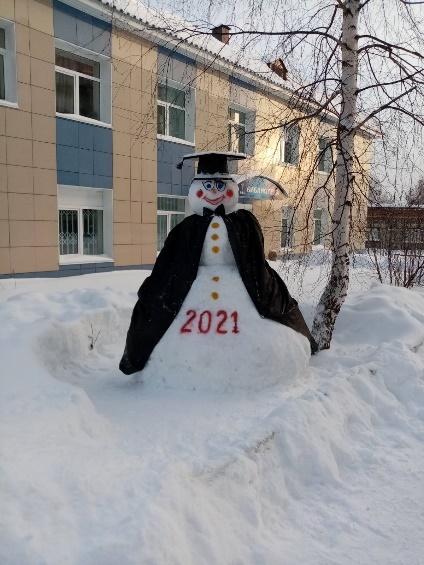 2.Состоялись  две игры  для членов Клуба любителей интеллектуальных игр. В связи с ограничением в связи с эпидемиологической обстановкой, в  каждой игре приняли участие  по две команды. Как всегда было очень интересно и занимательно.19 и 21 января 2021 годаЖители Звездного пенсионного возраста1214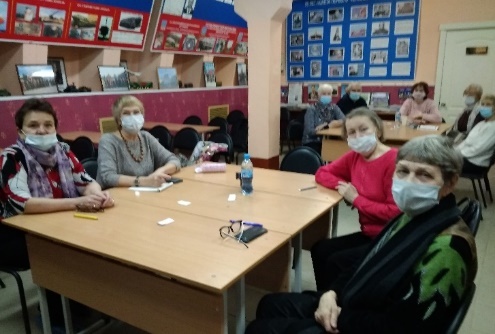 3.В День снятия блокады Ленинграда  проведена встреча на дому  с нашим  ветераном – жителем блокадного Ленинграда Жингель Н.Ф.Были вручены цветы, звучали пожелания мирного неба над головой, крепкого здоровья, долгих лет жизни.27 января 2021 годаПредседатель Фоменко Г.И.,  представители администрации ЗАТО Звездный, житель блокадного Ленинграда Жингель Н.Ф.5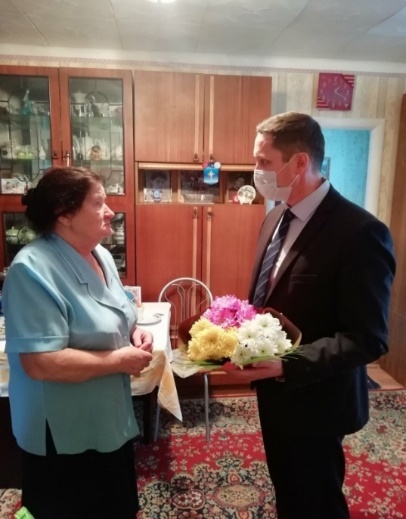 4.Соревнования по лыжным гонкам  1 этап Спартакиады среди трудовых коллективов и жителей  ЗАТО Звездный.Наш ветеран в  мужскойвозрастной группе 40  лет и старше занял первое место.Кроме этого призовые места заняли три наших ветерана в  женской возрастной группе 40 лет и больше.05 февраля 2021 годаЖители Звездного пенсионного возраста4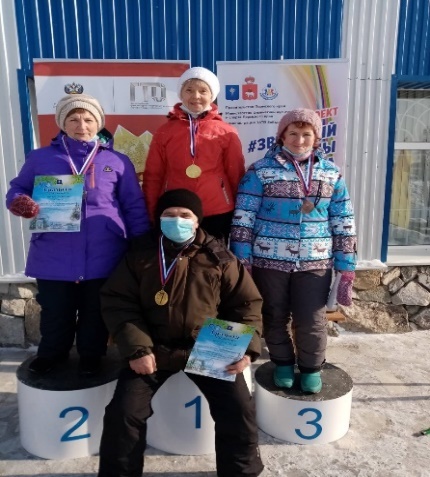 5.Митинг и возложение цветов в честь годовщины вывода Советских войск из Афганистана.  В мероприятии приняли участие ветераны локальных войн и вооруженных конфликтов, родители погибших наших земляков, представители администрации и организации ветеранов. Митинг подготовили и провели работники Дворца культуры ЗАТО Звездный. 13 февраля 2021 годаУчастники боевых действий, родители погибших в горячих точках наших земляков, представители администрации ЗАТО Звездный и организации ветеранов20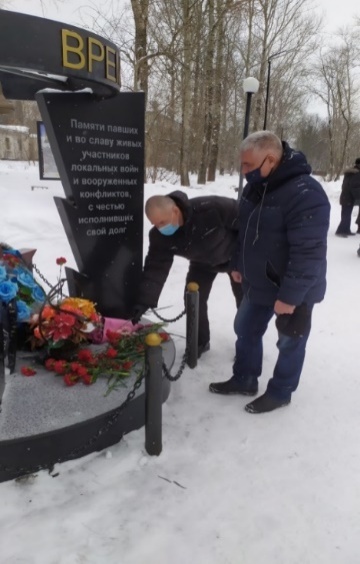 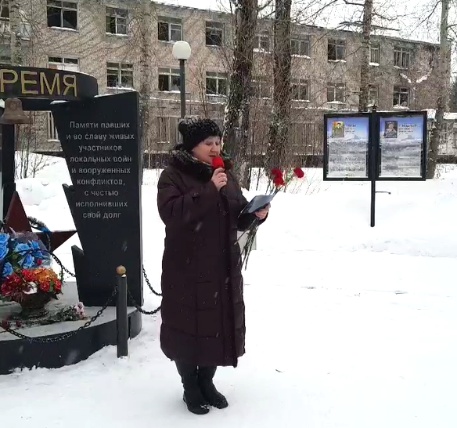 4.Музыкальная гостиная для ветеранов «Песня, которая в сердце» о творчестве Анны Герман. Узнали много нового о прекрасной певице, слушали и пели ее песни.18 февраля2021 годаЖители Звездного пенсионного возраста13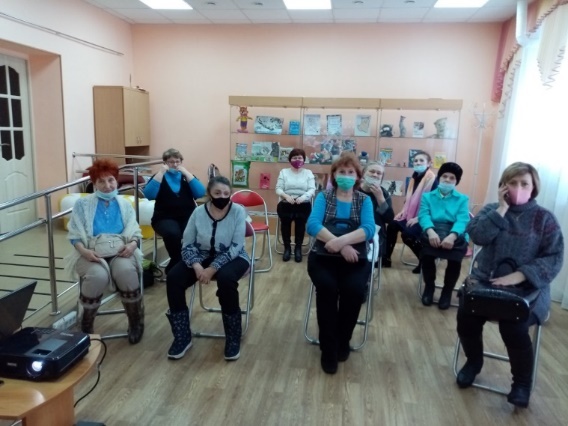 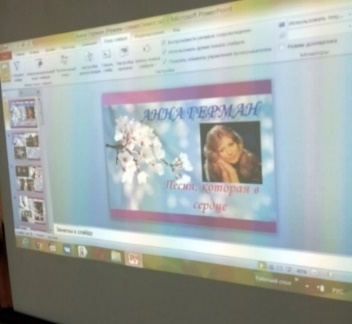 5.Мастер-класс «Платочная рапсодия» на котором ветераны учились  создавать оригинальные украшения из шарфов и платков.04 марта и 8 апреля  2021 годаЖители Звездного пенсионного возраста1212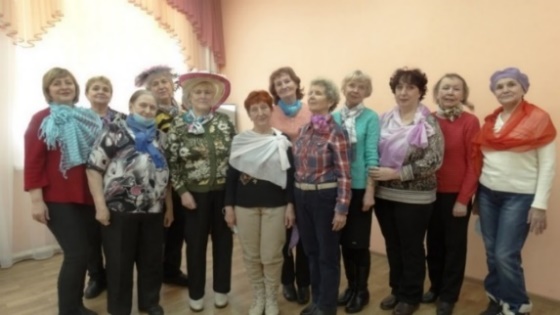 6.В Пермском Дворце культуры им. С.М. Кирова состоялась долгожданная встреча  наших ветеранов со знаменитой классической  опереттой на музыку Иоганна Штрауса Летучая мышь",в исполнении звёзд Петербургской оперетты.2 марта 2021 годаЖители Звездного пенсионного возраста с членами своей семьи41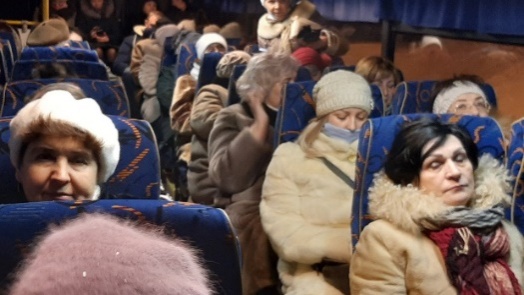 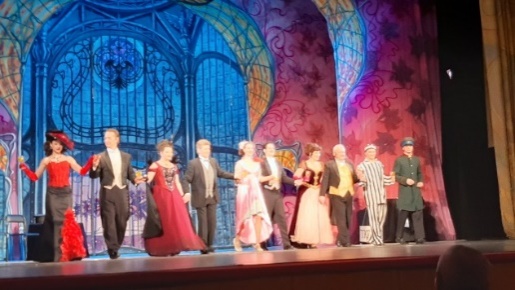 7.Праздничная встреча  с творческим коллективом хора ветеранов, посвященная Масленице. В программе:- конкурсы;- песни,- танцы,- чаепитие с блинами.10 марта 2021 годЧлены творческого коллектива хора ветеранов14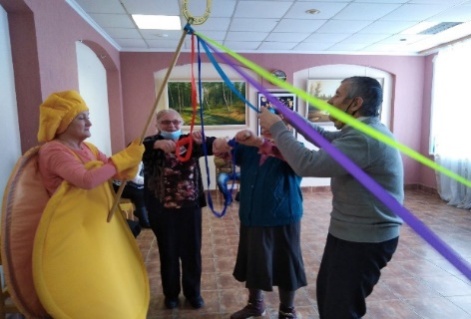 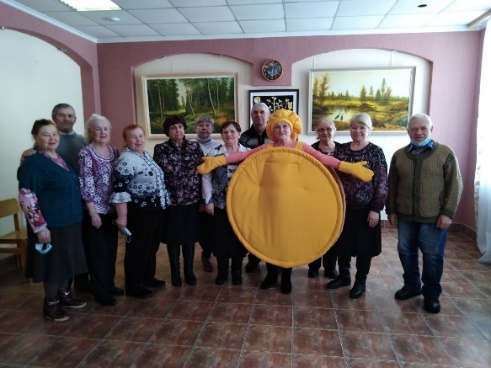 8.Коллективный выезд на незабываемый праздничный  концерт Ярослава  Сумишевского, который проходил на сцене Пермского городского дворца культуры им. А.Г. Солдатова.10 марта 2021 годЖители Звездного пенсионного возраста с членами своей семьи32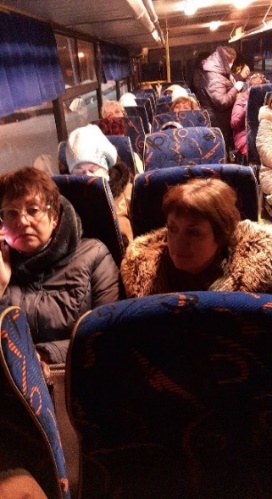 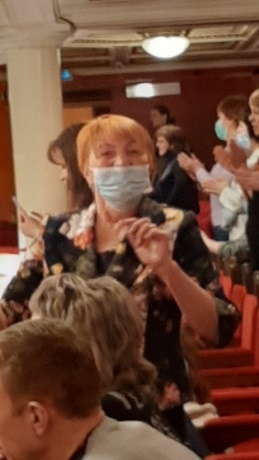 